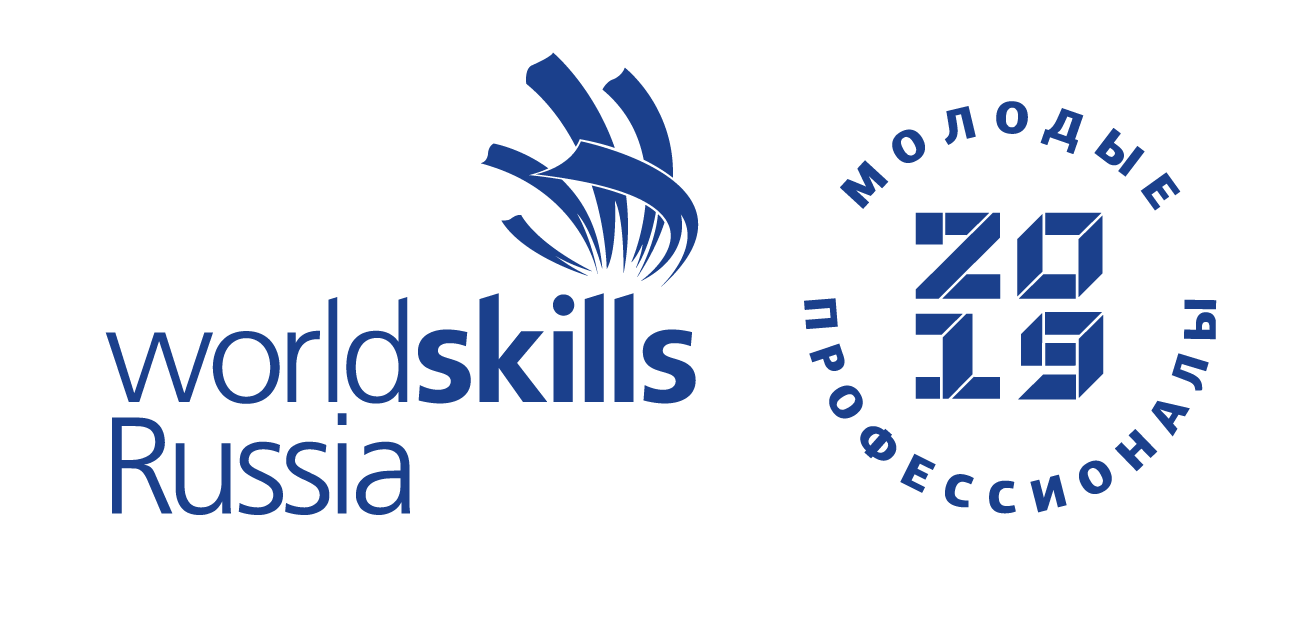 ДЕЛОВАЯ ПРОГРАММАVII ОТКРЫТОГО РЕГИОНАЛЬНОГО ЧЕМПИОНАТА«МОЛОДЫЕ ПРОФЕССИОНАЛЫ»(WORLDSKILLS RUSSIA) СВЕРДЛОВСКОЙ ОБЛАСТИ 201911 февраля-15 февраля 2019 годаПлощадка проведения: ГБПОУ СО «Свердловский областной педагогический колледж» г. Екатеринбург ул. Юмашева, 20Екатеринбург2019Название мероприятияДата /время проведения, продолжительность мероприятияМесто проведенияКлючевые вопросыПредполагаемые участникиФИО, должность модераторов, спикеровСеминар«Управление ресурсами профессиональной образовательной организации»13.02.201913.00 - 14.30    информационно-методический центр1. Управление кадровыми ресурсами профессиональной образовательной организации:- вовлечение в конкурсное движение педагогов профессиональной образовательной организации;– внедрение технологии наставничества как ресурс развития кадрового потенциала профессиональной образовательной организации.2. Мотивационно- организационный потенциал методического сопровождения деятельности педагогов профессиональных образовательных организаций.Представители организаций СПО, администрацияГерасимова М. А.,
ГАОУ ДПО СО "Институт развития образования",
 заведующий кафедрой педагогики профессионального образования, КПНКруглый стол«Реализация технологии "Проектный офис" в рамках ПОО»14.02.201911.00 – 13.00информационно-методический центр1.Инициирование проекта.2.Отличительные черты проектной и образовательной деятельности.3.Управление проектами.4.Планирование проекта.Представители организаций СПО, администрацияКузнецова М.Ф.,зам. директора. по НМР,  КПНКруглый стол«Организация и проведение демонстрационного экзамена в составе ГИА по педагогическим специальностям в 2019 году»15.02.201912.00 - 13.20информационно-методический центр- нормативное регулирование проведения ДЭ;- организация процедуры ДЭ;- оценивание результатов ДЭОтветственные за проведение ДЭ в составе ГИА в ПОО, заведующие кафедрами, руководители методических объединенийБрязгина Г.С.,зам. директора. по ООП,Кузнецова М.Ф., зам. директора. по НМР,  КПН